РОССИЙСКАЯ ФЕДЕРАЦИЯИвановская область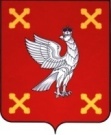 Администрация  Шуйского муниципального районаПОСТАНОВЛЕНИЕот 02.08.2017№528-пг. ШуяО предоставлении разрешения на отклонение от предельных параметров разрешенного строительства объекта капитального строительства в границах  земельного участка с кадастровым номером 37:20:040414:23  (д. Фатьяново, д.12)В соответствии со ст. 40 Градостроительного кодекса Российской Федерации, Федеральным законом  от 06.10.2003 № 131-ФЗ «Об общих принципах организации местного самоуправления в Российской Федерации», Федеральным законом от 27.07.2010 № 210-ФЗ «Об организации предоставления государственных и муниципальных услуг», Уставом Шуйского муниципального района, заключениемпо результатам публичных слушаний от 28.07.2017 по вопросу предоставления разрешения на отклонение от предельных параметров разрешенного строительства объекта капитального строительства в границах  земельного участка с кадастровым номером 37:20:040414:23  (д. Фатьяново, д.12), с учетом п. 3 протокола заседания комиссии по землепользованию и застройке Шуйского муниципального района от 01.08.2017 № 25,на основании обращения заявления Барановой М.Б., Администрация Шуйского муниципального района постановляет:1. Предоставить разрешение на отклонение от предельных параметров разрешенного строительства объекта капитального строительства в границах земельного участка с кадастровым номером 37:20:040414:23, расположенного по адресу: Ивановская область, Шуйский район, д. Фатьяново, д.12, общей площадью 1 500 кв.м, в части уменьшения минимального отступа жилого дома от красной линии улиц с пяти метров до одного метра, от красной линии проездов с трех метров до одного метра (территориальная зона Ж-1 – «Зона индивидуальной жилой застройки»). 2. Контроль за исполнением настоящего постановления возложить на заместителя главы администрации Николаенко В.В.3. Постановление вступает в силу с момента его подписания.И.о. Главы Шуйского муниципального района                  О.А. Соколова